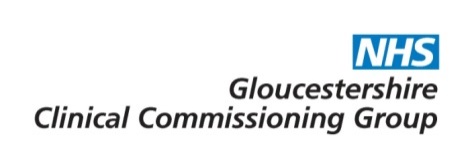 Gloucestershire Patient Participation Group (PPG) Network24 November (10.00 – 12.30) Churchdown Community Centre, Parton Road, Churchdown, GL3 2JHAGENDA10.00/10.05	Welcome and Programme for the Morning: Becky Parish, 				NHS Gloucestershire Clinical Commissioning Group, Associate Director, 			Engagement and Experience10.05/10.30	GP Five Year Forward View – Gloucestershire Update: Helen Edwards		Associate Director of Locality Development and Primary Care		NHS Gloucestershire Clinical Commissioning Group10.30/11.00	Joining Up Your Information (JUYI) – Accessing Patient Records 		(PART 1): Una Rice, Dr Paul Atkinson, Sophie Crompton - JUYI Team11.00/11.20	Break – JUYI Networking Time11.20/11.40	JUYI Questions and Answers (PART 2): Una Rice, Dr Paul Atkinson, 			Sophie Crompton – JUYI Team11.40/12.20	An Introduction to Healthwatch Gloucestershire: Dr Sara Nelson and		Julia Butler - HWG Team12.20/12.30	Sum up and Close: Becky Parish, NHS Gloucestershire Clinical 				Commissioning Group12.30/13.30 	Workshop FOR FOREST OF DEAN PPGs: Community Hospitals in 			the Forest of Dean Public Consultation – Discussion: Caroline 			Smith/Becky Parish – Consultation TeamSuggested dates for future meetings 2018: 23 February, 8 June, 14 September, 7 DecemberTea, coffee, water, biscuits and fruit provided. A hearing loop is installed at the meeting venue.